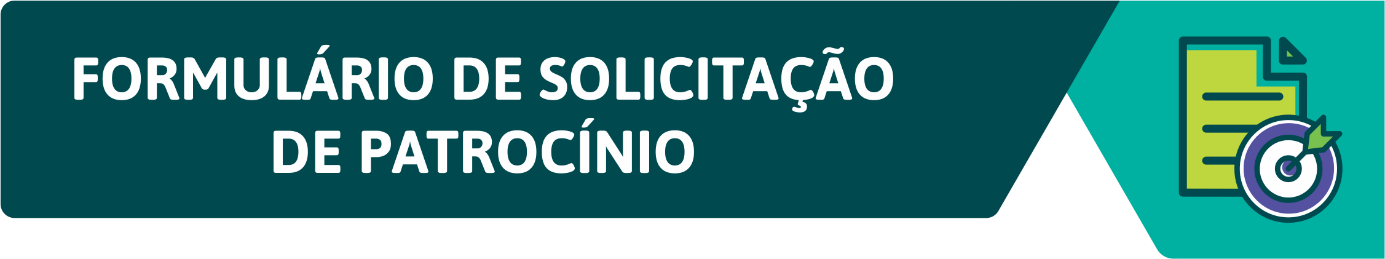 Antes de preencher a solicitação, leia algumas instruções importantes:As solicitações devem ser encaminhadas com pelo menos 30 (trinta) dias de antecedência da ação/evento;Os pagamentos de patrocínios são realizados exclusivamente em conta corrente no Sicoob UniMais mediante contrato de patrocínio e/ou Boleto e Nota Fiscal;Preencher completamente o formulário, assinar e encaminhar para o email marketing.5042@sicoob.com.br DATA DA SOLICITAÇÃO: ______/_____/______  (   ) Não Cooperado (    ) Material Anexo(encaminhar juntamente com esse formulário no email informado acima)__________________________________________Assinatura do SolicitanteINFORMAÇÕES DO SOLICITANTEINFORMAÇÕES DO SOLICITANTEINFORMAÇÕES DO SOLICITANTENome do Cooperado Nome do Cooperado Nº Conta Corrente Telefones de Contato EmailEmailInformações Adicionais do Solicitante (Opcional)Informações Adicionais do Solicitante (Opcional)Informações Adicionais do Solicitante (Opcional)INFORMAÇÕES SOBRE A AÇÃOINFORMAÇÕES SOBRE A AÇÃOINFORMAÇÕES SOBRE A AÇÃOTIPO: (   ) Social/Ambiental          (   ) Negócios/Feiras/Workshops          (   ) Científico/Cultual                     (   ) Lazer/Esportivo           (   ) Outros:_________________________________TIPO: (   ) Social/Ambiental          (   ) Negócios/Feiras/Workshops          (   ) Científico/Cultual                     (   ) Lazer/Esportivo           (   ) Outros:_________________________________TIPO: (   ) Social/Ambiental          (   ) Negócios/Feiras/Workshops          (   ) Científico/Cultual                     (   ) Lazer/Esportivo           (   ) Outros:_________________________________Nome da Ação Nome da Ação Nome da Ação Data  Local CidadeDescrição Geral da Ação Descrição Geral da Ação Descrição Geral da Ação Qual o público-alvo? Qual quantidade de pessoas esperadas? Qual custo do ingresso? Quais atrações? HoráriosEnfim, toda informação relevante sobre a ação/evento...Qual o público-alvo? Qual quantidade de pessoas esperadas? Qual custo do ingresso? Quais atrações? HoráriosEnfim, toda informação relevante sobre a ação/evento...Qual o público-alvo? Qual quantidade de pessoas esperadas? Qual custo do ingresso? Quais atrações? HoráriosEnfim, toda informação relevante sobre a ação/evento...VALOR DO PATROCÍNIOVALOR DO PATROCÍNIOVALOR DO PATROCÍNIOVALOR DO PATROCÍNIOVALOR DO PATROCÍNIOVALOR R$VALOR R$VALOR POR EXTENSOVALOR POR EXTENSOVALOR POR EXTENSOMais de uma Cota de Patrocínio, discriminar abaixo:Mais de uma Cota de Patrocínio, discriminar abaixo:Mais de uma Cota de Patrocínio, discriminar abaixo:Mais de uma Cota de Patrocínio, discriminar abaixo:Mais de uma Cota de Patrocínio, discriminar abaixo:Exemplo:(    ) Cota Ouro: R$ 5.000,00(    ) Cota Prata: R$ 3.000,00(    ) Cota Bronze: R$ 1.000,00Exemplo:(    ) Cota Ouro: R$ 5.000,00(    ) Cota Prata: R$ 3.000,00(    ) Cota Bronze: R$ 1.000,00Exemplo:(    ) Cota Ouro: R$ 5.000,00(    ) Cota Prata: R$ 3.000,00(    ) Cota Bronze: R$ 1.000,00Exemplo:(    ) Cota Ouro: R$ 5.000,00(    ) Cota Prata: R$ 3.000,00(    ) Cota Bronze: R$ 1.000,00Exemplo:(    ) Cota Ouro: R$ 5.000,00(    ) Cota Prata: R$ 3.000,00(    ) Cota Bronze: R$ 1.000,00Dados para Pagamento (Exclusivamente conta corrente do Sicoob UniMais)Dados para Pagamento (Exclusivamente conta corrente do Sicoob UniMais)Dados para Pagamento (Exclusivamente conta corrente do Sicoob UniMais)Dados para Pagamento (Exclusivamente conta corrente do Sicoob UniMais)Dados para Pagamento (Exclusivamente conta corrente do Sicoob UniMais)BancoAgência Agência Conta Corrente CPF/CNPJ75650425042CONTRPARTIDA PARA O SICOOBCONTRPARTIDA PARA O SICOOBCONTRPARTIDA PARA O SICOOBCONTRPARTIDA PARA O SICOOBCONTRPARTIDA PARA O SICOOBInserção de logotipo? Tempo para apresentação? Ingressos/Convites? Espaço para Stand?Enfim, todas ações disponíveis para a cooperativa...Inserção de logotipo? Tempo para apresentação? Ingressos/Convites? Espaço para Stand?Enfim, todas ações disponíveis para a cooperativa...Inserção de logotipo? Tempo para apresentação? Ingressos/Convites? Espaço para Stand?Enfim, todas ações disponíveis para a cooperativa...Inserção de logotipo? Tempo para apresentação? Ingressos/Convites? Espaço para Stand?Enfim, todas ações disponíveis para a cooperativa...Inserção de logotipo? Tempo para apresentação? Ingressos/Convites? Espaço para Stand?Enfim, todas ações disponíveis para a cooperativa...